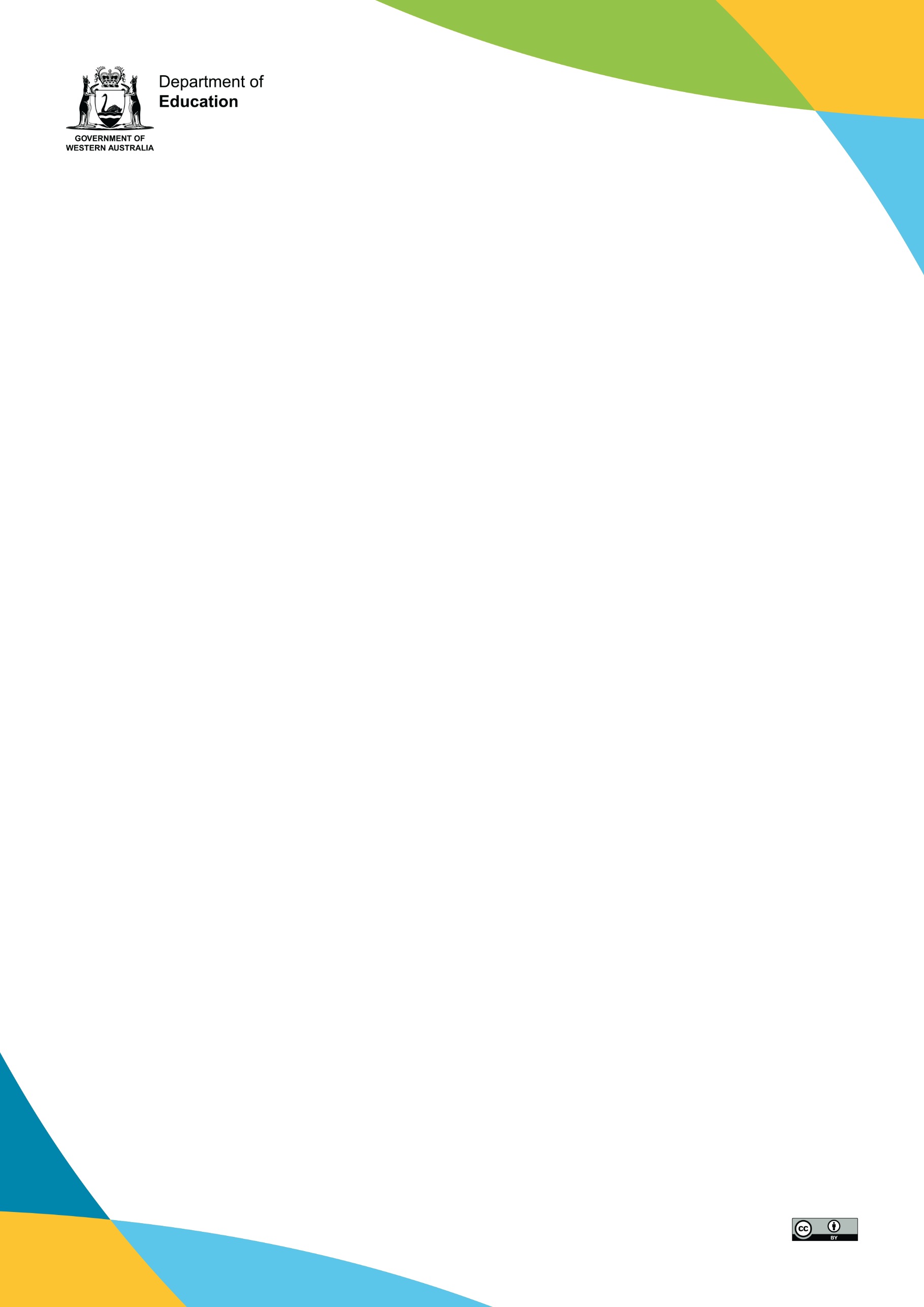 Mga programa ng paglangoy sa bakasyon ng VacSwimMga madalas itanongKailan magbubukas ang mga pagpapatala?Magbubukas ang mga pagpapatala para sa lahat ng programa sa Miyerkules, ika-26 ng Hulyo 2023.Sino ang maaaring magpatala?Mga batang may edad na 5 hanggang 17 taong gulangPaano ko ipatatala ang aking anak?Ang pinakamadaling paraan upang magpatala ay online sa education.wa.edu.au/vacswim. Maaari mo ring i-download at tapusin ang isang form ng pagpapatala mula sa aming website at ipadala ito sa koreo, para makarating sa aming opisina sa petsa ng pagsasara ng pagpapatala, sa:VacSwimDepartment of Education Statewide Services Centre 33 Giles AvenuePadbury WA 6025May mga form ng pagpapatala na nakasalin sa mga sumusunod na wika (nasa website): Arabic, Gujarati, Hindi, Indonesian, Japanese, Malayalam, Persian, Punjabi, Simplified Chinese,  Spanish, Tagalog, Tamil, Thai, Traditional Chinese, Urdu at Vietnamese.Magkano ang halaga nito?*Kasama sa pagpapatala ng pamilya ang tatlo o higit pang bata mula sa iisang address. Hindi kasama sa mga halaga ang pagpasok sa pool.Sino ang kuwalipikado para sa isang konsesyon?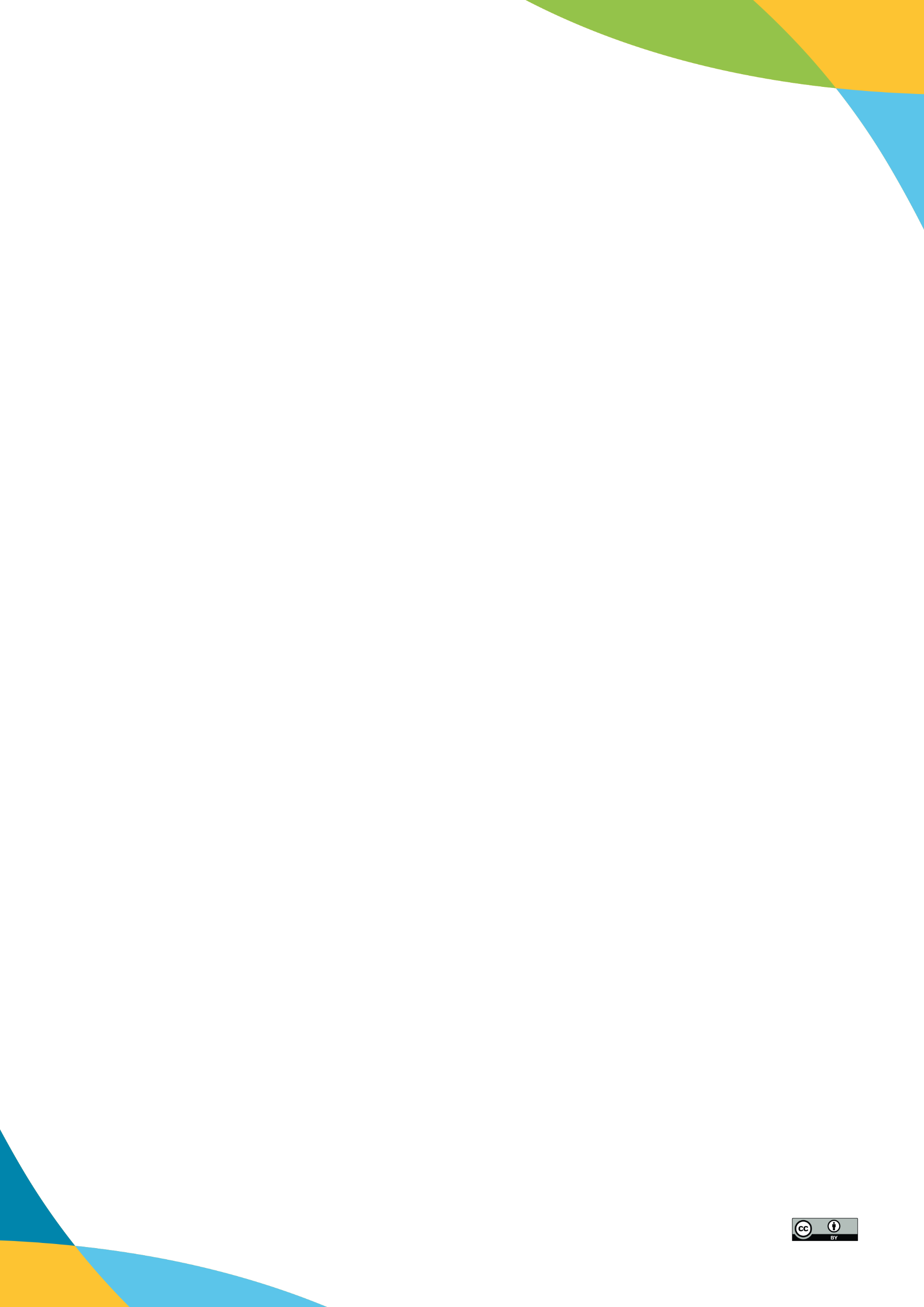 Sinumang may isa sa mga sumusunod na card ng konsesyon:Paano ko malalaman ang marami pa tungkol sa VacSwim?W: education.wa.edu.au/swimming T: 9402 6412E: vacswim@education.wa.edu.auMga programa sa OktubreKailan ang mga pagtuturo sa Oktubre?8 na araw na programa: Miyerkules, ika-27 ng Setyembre hanggang Biyernes, ika-6 ng Oktubre 2023.5 araw na programa: Lunes, ika-2 hanggang Biyernes, ika-6 ng Oktubre 2023.Kailan magsasara ang mga pagpapatala para sa mga pagtuturo sa Oktubre?Huwebes, ika-17 ng Agosto 2023.Anong oras ang mga pagtuturo?Isinasagawa ang 8 na araw na programa sa umaga sa karamihang lugar. Maaaring available ang mga pagtuturo sa hapon sa ilang sentro – bisitahin ang education.wa.edu.au/swimming para sa karagdagang detalye. Isinasagawa ang 5 araw na programa sa hapon, karaniwang mula 1:00pm hanggang 4:00pm.Gaano katagal ang mga pagtuturo?8 na araw na programa: 45 minutong mga pagtuturo.5 araw na programa: 35 minutong mga pagtuturo.2	19/07/2023Mga programa sa EneroMaaari ko bang ipatala ang aking anak sa mga programa sa Enero ngayon?Oo, bukas na ngayon ang mga pagpapatala para sa mga programa sa Enero.Kailan ang mga pagtuturo sa Enero?Programa 1 sa Enero: Miyerkules, ika-3 ng Enero hanggang Biyernes, ika-12 ng Enero 2024.5 araw na Programa sa Enero: Lunes, ika-8 ng Enero hanggang Biyernes, ika-12 ng Enero 2024.Programa 2 sa Enero: Lunes, ika-16 ng Enero hanggang Huwebes, ika-25 ng Enero 2024.Kailan magsasara ang mga pagpapatala para sa mga pagtuturo sa Enero?Huwebes, ika-30 ng Oktubre 2023.Gaano katagal ang mga pagtuturo?Programa 1 sa Enero: 45 minuto ng mga pagtuturo para sa 8 na araw na programa. 5 araw na Programa sa Enero: 35 minuto ng mga pagtuturo para sa 5 araw na programa. Programa 2 sa Enero: 40 minuto ng mga pagtuturo para sa 9 na araw na programa.Maagang Pagsisimula sa BansaKailan ang mga pagtuturo? Sabado, ika-16 ng Disyembre hanggang Biyernes, ika-23 ng Disyembre 2023**kasama rito ang mga pagtuturo sa Sabado at LinggoGaano katagal ang mga pagtuturo?45 minuto ng mga pagtuturo para sa 8 na araw na programa.Kailan magsasara ang mga pagpapatala?Huwebes, ika-12 ng Oktubre 2023.3	19/07/2023